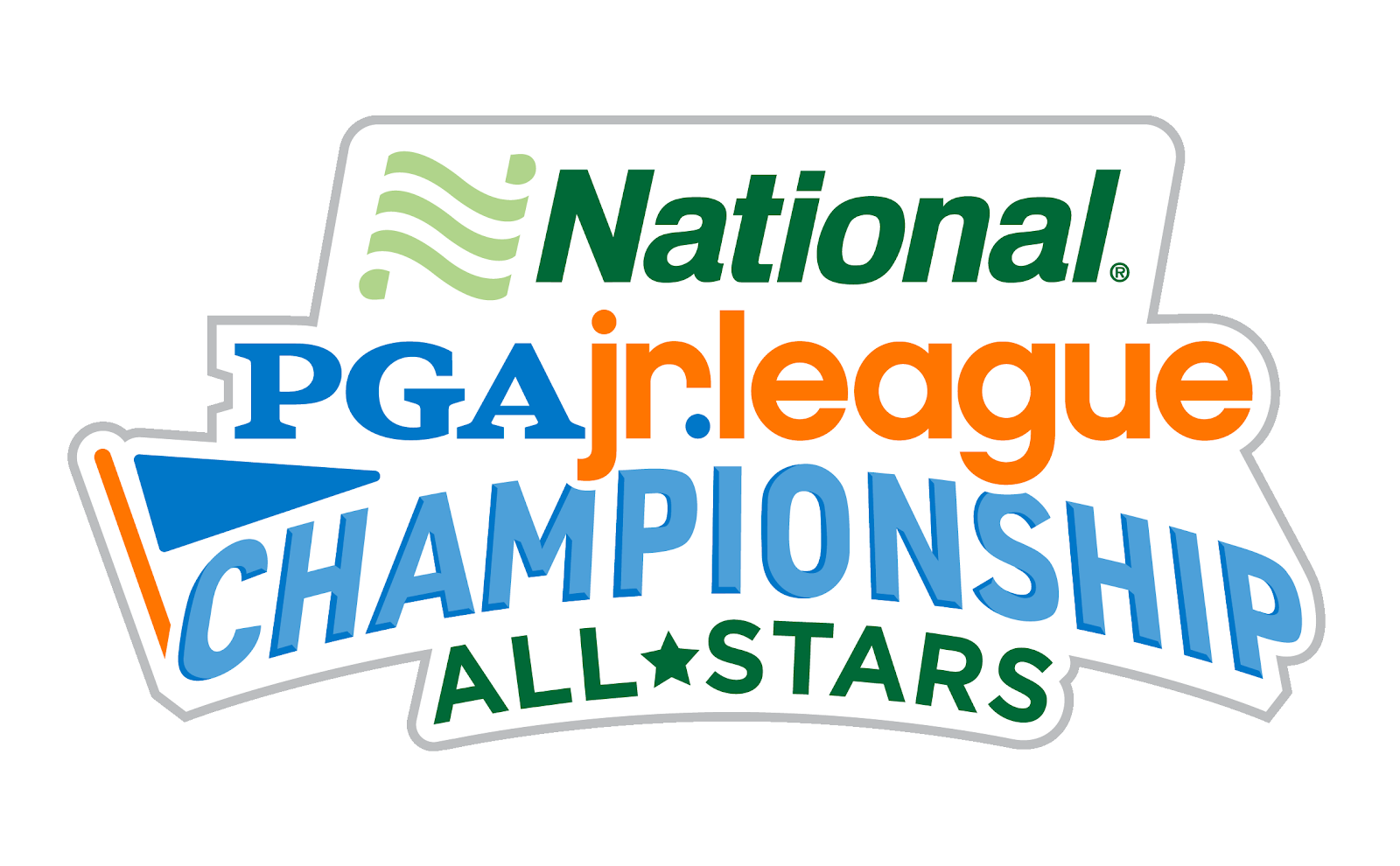 Notice to Players-Section Championship QualifierFormat: Two-person scramble MATCH PLAY.  Each match is 9-holes in length, broken into three, 3-hole segments called “flags.”  There are three flags per match.  Flags are the key scoring component of your games.  Each flag is worth one point.  Each match is played for three points. Your Captain or Coach will assign two starting players to each match. All players in attendance must play a minimum two 3-hole flags in post-season. Once assigned to a match, a player must remain with that match for the entire game. Match Scoring: As in traditional match play, each hole is won by the team with the lowest score. Each 3-hole segment of a match is called a “flag”.  Matches consist of three “flags,” or 9-holes. `The team that wins more holes in a flag, wins that flag, and wins one point. If a flag ends in a tie, then each team will be awarded a half-point. Each game has a total of 12 flags/points possible.  The team with the most points is determined to be the game winner. The score for each match will be kept by the official markers.  Each team is responsible for providing two adults as markers (who may also be Coaches of the team).Tees: Boys 11-under and Girls 13-under will play form the WHITE tees           Boys 12-up will play from the BLUE teesA player who plays from the wrong tee box will not incur a penalty unless it was done intentionally. Cart Rules: No carts will be used by players at any time. Pace of Play: 15 minutes per hole (2 hrs 15 min).Order of play: The team listed first on the scorecard will have the honor to start the round. The team with the lowest score on the hole last played has the honor at the next teeing ground. All players designated to hit from the BACK tees will play firstCoach/Captain Advice: Captains and Coaches may provide coaching to their players at any time during the playing of a game. However, it is required that Captains and Coaches maintain pace of play while doing so. Additionally, it is recommended that each Captain and Coach: Allows players to apply what they’ve learned in practice while on-course with teammatesEmpowers older team members to develop leadership skills through mentorship of younger team membersParent/Spectators: You may not talk to the spectators/parents during the round except to get food, drink or in search of a lost golf ball. Spectators may not point put any rules violations to the players, captains, or coaches. Making Strokes and Selecting Ball: At each hole, both players on a side may make a stroke from the teeing ground. Unless the tee shot is holed, the side must select one of the tee shots and both players may make a stroke from that location. Unless the second shot is holed, the side must select one of the second shots and both players may make a stroke from that location. This procedure is repeated until a ball is holed. Once a ball is holed no further strokes count (A player should not hole out until both players have played from the previous location). Maximum score on a hole is “triple-bogey”. Once a team reaches three-over par on a hole, the ball is picked up, and “triple-bogey” is recorded. Any rules violations must be reported to the official scorekeeper before play begins on the following hole or leaving the putting surface of the final hole.Lifting and Marking Selected Ball: The selected ball may be lifted by the player, his/her partner, or another person authorized by the player and may be cleaned. The position of the ball must be marked before it is lifted or played. The ball must be marked right behind or right next to the ball and the mark may be moved one club-head length if a player chooses to play from the original spot. If a ball is lifted or played without being marked, the team will incur a one stroke penalty.Placing a Ball: A ball to be placed must be placed by the player or his/her partner; If the selected ball is in the general area, a ball must be placed in the general area within one club-length of and not nearer the hole than the original ball’s position; If the selected ball is in a bunker, a ball must be placed in the bunker, within one club-length of and not nearer the hole than the original ball’s position. Or, If the selected ball is in a penalty area and the player elects to play the ball as it lies, a ball must be replaced in the penalty area, within one club length of and not nearer the hole than the original ball’s position. Or, the player may take relief under Rule 17.1d incurring the penalty stroke; If the selected ball is on the putting green, a ball must be placed on the putting green, within one clubhead-length of and not nearer the hole than the original ball’s position. There is no limit to the number of times a player may place and replace the ball, and may do so by any means as long as he/she does so within the appropriate area and does so without unduly delaying play.Line of Putt: A player can touch the line of play or touch the putting green in pointing out a target. This is acceptable, so long as doing so does not improve the conditions for the player’s stroke. Standing on Extension of Line of Play or Line of Putt: A player’s partner may be positioned behind the player on an extension of the player’s line of play or line of putt, while the player is making a stroke. A one-stroke penalty will be applied if a Captain or Coach breaches this rule (USGA Rule 10.2b).Interference with Condition that Grants Free Relief: A player will not receive relief from a condition that by Rule would result in free relief if interference with this condition did not exist when the ball lay in its original spot.Flagstick: A player may make a stroke with the flagstick left in the hole, so that it is possible for the ball in motion to hit the flagstick. The player must decide whether or not to remove the flagstick prior to making their stroke.Dropping a Ball in Taking Relief: In taking relief, you must let go of the ball from a location at knee height.
A team with less than 8 players:  Captains must submit an 8-player roster to participate in the first two stages of postseason (Section Qualifiers and Championships). There will be no penalties for less than 10 players at Qualifiers and Section Championships.Local RulesRULES REMINDERS: See Appendix IV-Common Situations in the 2021 PGA Jr. League Conditions of Play Handbook for valuable points about PGA Jr. League Rules of Play.Out of Bounds-Defined by white stakes- relief should be taken as prescribed in Rule 17.1 (Red Penalty areas) You may not play a ball that rests out of bounds 	 Please play all yellow & red staked areas as a RED Penalty areaIf a player elects to play a ball from within the hazard the ball must be placed within the hazard or under penalty of one stroke use the relief option under Rule 17.1.  Stones in Bunkers: Stones in Bunkers are movable obstructionsAfter PlayPlease review your scores with your fellow competitors and the walking scorer. Please have ALL players sign the card, and return the card to your Captain. Captains will hand in all of the scorecards for the team to the scoring area on the back patio of the main clubhouse. Player Eligibility: An ineligible player at a Section Qualifier will be defined as a player who does not meet the All-Star requirements. The penalty for an ineligible player participating in a Section Qualifier will be a one stroke penalty added to every hole played.Playoff Procedures: In the event that the semi-final or championship game is halved, the team Captain or Coach will pick two players to represent their team and begin a sudden death playoff to determine the winner. If no winner is determined after the playoff hole, two different players will represent their team and the hole will be played again. In the event there is no winner determined from the playoff holes, a chip off will be used to determine the winner. The committee will determine the number of holes used prior to a chip off.Official Result: The Committee will determine when to suspend the competition. It is strongly encouraged that every effort be made to finish the competition. Six out of nine holes must be completed for the result of a competition to be official (exception below.) In rare situations when play is suspended for player safety; and all efforts to conduct or reschedule the competition have been exhausted; and the Regional League Manager approves; a competition can be deemed "Official" if less than six holes have been completed.These additional guidelines can be applied:• If at least one hole is complete; the aggregate score winner of that hole is declared to have won the competition. If the hole is tied the Committee may elect to use a chip-off (if possible), The Captains will select two players to represent their team with the lowest cumulative distance determining the winner. If teams are unable to conduct a chip off; we recommend Captains conduct a coin flip to determine a winner.• If no holes have been completed; and all of the stipulations above apply; we recommend Captains conduct a coin flip to determine a winner.